แบบรายงานความก้าวหน้าของการวิจัยและนวัตกรรมสัญญาเลขที่..............................ครั้งที่...............รายงานช่วงวันที่........................................ถึงวันที่.............................................................................ชื่อโครงการ................................................................................................................................................................ชื่อ-สกุล นักศึกษาผู้ช่วยนักวิจัย.................................................................................................................................ชื่อ-สกุล อาจารย์ที่ปรึกษา.........................................................................................................................................1. ผลการสอบต่างๆ (โปรดแนบหลักฐาน)   การสอบภาษาอังกฤษ		     ยังไม่สอบ        ยังไม่ผ่าน            ผ่าน เมื่อวันที่......................................    การสอบป้องกันวิทยานิพนธ์          ยังไม่สอบ        ยังไม่ผ่าน            ผ่าน เมื่อวันที่......................................2. ความก้าวหน้าด้านวิทยานิพนธ์ดำเนินการไปแล้วประมาณร้อยละ....................................ของงานทั้งหมด3. หลักการเหตุผลและระบุสาเหตุที่ต้องดำเนินการวิจัย................................................................................................................................................................................................................................................................................................................................................................................................................................................................................................................................................................................................................................................................................................................................................4. วัตถุประสงค์................................................................................................................................................................................................................................................................................................................................................................................................................................................................................................................................................................................................................................................................................................................................................5. ทบทวนวรรณกรรมที่เกี่ยวข้อง................................................................................................................................................................................................................................................................................................................................................................................................................................................................................................................................................................................................................................................................................................................................................6.ระเบียบวิธีวิจัย................................................................................................................................................................................................................................................................................................................................................................................................................................................................................................................................................................................................................................................................................................................................................7. ผลการวิจัย และการวิเคราะห์ผลการวิจัย................................................................................................................................................................................................................................................................................................................................................................................................................................................................................................................................................................................................................................................................................................................................................8. ผลผลิต (output) หรือ ตัวชี้วัดในแต่ละช่วงรายงานความก้าวหน้า................................................................................................................................................................................................................................................................................................................................................................................................................................................................................................................................................................................................................................................................................................................................................9. ตารางเปรียบเทียบผลการดำเนินงานกับแผนการดำเนินการที่ตั้งไว้ (Gantt Chart)หมายเหตุ : ให้ระบุเดือนที่เริ่มดำเนินการวิจัยตามสัญญารับทุน หมายถึง งานหรือกิจกรรมที่วางแผนไว้ว่าจะทำตามข้อเสนอโครงการ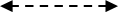  หมายถึง งานหรือกิจกรรมที่ได้ทำแล้ว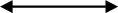 10. งานตามโครงการที่จะทำต่อไป................................................................................................................................................................................................................................................................................................................................................................................................................................................................................................................................................................................................................................................................................................................................................11. คำชี้แจงเกี่ยวกับอุปสรรคหรือปัญหา พร้อมวิธีการแก้ปัญหา (ถ้ามี)................................................................................................................................................................................................................................................................................................................................................................................................................................................................................................................................................................................................................................................................................................................................................ลงนาม (นักศึกษาผู้ช่วยวิจัย) ........................................................................... วันที่ .................................................ลงนาม (อาจารย์ที่ปรึกษา) .............................................................................. วันที่ .................................................กิจกรรมต.ค.พ.ย.ธ.ค.ม.ค.ก.พ.มี.ค.เม.ย.พ.ค.มิ.ย.ก.ค.ส.ค.ก.ย.1.2.3.